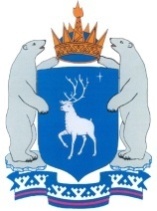 ПРАВИТЕЛЬСТВО ЯМАЛО-НЕНЕЦКОГО АВТОНОМНОГО ОКРУГАПОСТАНОВЛЕНИЕ14 сентября 2020 г.                                                                                       № 1101-П		г. СалехардО внесении изменения в региональный краткосрочный план реализации региональной программы капитального ремонта общего имущества в многоквартирных домах, расположенныхна территории Ямало-Ненецкого автономного округа, на 2020 – 2022 годыВ соответствии со статьей 8 Закона Ямало-Ненецкого автономного округа от 18 декабря 2009 года № 104-ЗАО «О межбюджетных отношениях      в Ямало-Ненецком автономном округе», пунктом 5.5 Порядка предоставления и распределения субсидий из окружного бюджета местным бюджетам на реализацию мероприятий по капитальному ремонту общего имущества в многоквартирных домах, расположенных на территории Ямало-Ненецкого автономного округа, установленного приложением № 6(5) к государственной программе Ямало-Ненецкого автономного округа «Энергоэффективность и развитие энергетики, обеспечение качественными жилищно-коммунальными услугами населения на 2014 – 2024 годы», утвержденной постановлением Правительства Ямало-Ненецкого автономного округа от 25 декабря 2013 года № 1144-П, в целях эффективной реализации мероприятий по капитальному ремонту многоквартирных домов в Ямало-Ненецком автономном округе Правительство Ямало-Ненецкого автономного округа постановляет:Утвердить прилагаемое изменение, которое вносится в региональный краткосрочный план реализации региональной программы капитального ремонта общего имущества в многоквартирных домах, расположенных на территории Ямало-Ненецкого автономного округа, на 2020 – 2022 годы, утверждённый постановлением Правительства Ямало-Ненецкого автономного округа от 25 сентября 2019 года № 1041-П.В целях реализации пункта 1 настоящего постановления перераспределить бюджетные ассигнования, предусмотренные главному распорядителю бюджетных средств – департаменту государственного жилищного надзора Ямало-Ненецкого автономного округа сводной бюджетной росписью окружного бюджета на 2020 год по разделу «Жилищно-коммунальное хозяйство», подразделу «Жилищное хозяйство» подпрограммы «Создание условий для обеспечения населения качественными жилищно-коммунальными услугами» государственной программы Ямало-Ненецкого автономного округа «Энергоэффективность и развитие энергетики, обеспечение качественными жилищно-коммунальными услугами населения на 2014 – 2024 годы», утвержденной постановлением Правительства Ямало-Ненецкого автономного округа от 25 декабря 2013 года № 1144-П, на реализацию мероприятия «Краткосрочный план реализации региональной программы капитального ремонта общего имущества в многоквартирных домах, расположенных на территории Ямало-Ненецкого автономного округа», в следующем порядке:- уменьшить бюджетные ассигнования:по муниципальному образованию город Муравленко – в размере 
313 000 (триста тринадцать тысяч) рублей;по муниципальному образованию муниципальный округ Надымский район – в размере 825 000 (восемьсот двадцать пять тысяч) рублей;- увеличить бюджетные ассигнования по муниципальному образованию город Новый Уренгой в размере 1 138 000 (один миллион сто тридцать восемь тысяч) рублей.ГубернаторЯмало-Ненецкого автономного округа                                                Д.А. Артюхов